 Curriclum Vitae ofUSMANUSMAN.362170@2freemail.com                                                          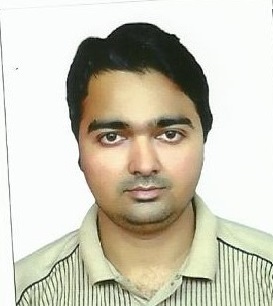 Objective:-I am highly motivated, enthusiastic and competent person have excellent ability to work calmly and very efficiently under pressure I am looking to obtain a position that will allow me to utilize my strong Professional skills, education background, and ability to work well with people I am also looking to secure a promising position that offers both challenge and good opportunity for growth.Honesty  and Hard working are  my  principle  pillare by which I want to develop my career.EDUCATION  QUALIFICATION:-(S.S.C)  Board of Intermediate and  secondary  Education Gujranwala(DAE .civil) Diploma of Accociate EngineerGovt  College of Technology Rasul Mandi BahuddinCOMPUTER SKILLS:-Auto  Cad (2d & 3d)Microsoft office… World . Exal Accontant  softwere (E-store) Computer  HardwerePersonal information:-Date of Birth 		:	04/03/1987Nationality 		:	Pakistani	Religion 	          :        IslamMarital Status 	:	:         UnmarriedVisa Exp                    :         28/10/2016WORKING EXPRANCE:-1 Year work in ABDUL MAJEED CONTRACTING ( OMAN) As a site fourman Still working in RAS AL AIN BLDG MAT TR (sharjah .UAE)As a accountant(28/10/2014  to 28/10/2016)LANGUAGES:-UrduArabicEnglishPunjabiABILITES:-Adapt easily to new concept and responsibilities.Self  motivated and goal oriented.Mature patient and calm personality